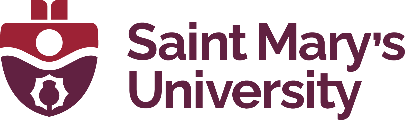 The Writing CentreAPA Style Guide  Psychology DepartmentJanuary 2023Preface:This handbook is an abridged style guide that is designed to serve as a general reference only. Some professors may have specific requirements that differ from what’s outlined here, so make sure to follow the information provided in your assignment outlines and to check with your professors for clarification.  Guidelines given here are in accord with disciplinary standards in Psychology and draw on the Publication Manual of the American Psychological Association, 7th ed. (2019). This handbook, available at the Writing Centre, provides a more nuanced account of the APA approach to writing-style than is given here.We also encourage students to have a look at SMU’s “Inclusive Language Statement,” available online — https://www.smu.ca/about/inclusive-language.html — a guide to using language respectfully and sensitively.Other helpful on-line resources:• The Diversity Style Guide: https://www.diversitystyleguide.com/• Conscious Style Guide: Include | Empower | Respect: 	https://consciousstyleguide.com/And available on-line via the Patrick Power library and at the Writing Centre:• Elements of Indigenous Style: A Guide for Writing By and About 	Indigenous Peoples, by Gregory YoungingTable of ContentsHow to Format A Psychology Paper	11. Title Page	12. Abstract	13. Printing	14. Spacing and Margins	15. Indentation	16. Paragraphs	27. Page Numbers	28. Heads and Subheads	29. Using Numbers	310. Quotations	4Short quotations	4Long quotations	4Additions to quotations	5Omissions from quotations	5Indirect quotations (citing a source within a source)	5Introducing quotations	611. Paraphrasing	712. Tables	713. Citing Tables	914. Figures	11A Note on Plagiarism	121. What is Plagiarism?	122. Avoiding Plagiarism	123. Common Knowledge and Plagiarism	13Documenting Research – APA Style	141. In-Text Citations	14Formatting in-text citations	14Citations without page numbers	14Citing a source with one author	15Citing a source with two authors	15Citing a source with more than two authors	15Citing a source with a group or an organization as author	16Citing a source with no author	16Citing a source with an anonymous author	16Multiple citations within the same parentheses	17Personal communications	17Citing a republished work when original publication date is required	172. The Reference List	18Journal Articles	19Print Sources	21Electronic Sources	24Other Types of Sources	28Sample Paper	31Further Guides to APA Style and Writing Assistance	38How to Format A Psychology Paper 1. Title PageThe title page of every essay and report should contain the following information: The full title of the paperThe title should be short but descriptive (i.e., “Essay #1” is not acceptable). The title should not be witty or catchy. It must give the reader a general idea of the topic to be discussed. The title should be bolded.Your nameYour ‘A’ numberThe name of the instructor to whom the paper is submittedThe name and number of the course (e.g., ENGL 1205)The date the paper is submittedA running head (a shortened version of the full title of the paper that appears in the top left-hand corner of the title page), if required by the instructor.Keep the title page simple; there is no need to include borders or designs (see the sample title page near the end of this guide).Begin the text of the paper on a separate page; you should include the title of the paper at the top of this page as well. 2. Abstract An abstract is a brief, 150 to 250 word summary of your. It should contain the label “Abstract” centred at the top of the page. Check with your professor if an abstract is required.3. Printing Papers should be printed on standard white 8½” x 11” paper. Check to see if double sided printing is acceptable.4. Spacing and MarginsDouble-space all lines of the paper, including the title, headings, footnotes, quotations, references, figure captions, and all parts of tables. Leave uniform margins of one inch on all sides of every page.  5. IndentationIndent the first line of every paragraph five to seven spaces or ½ inch. Note the following exceptions:Abstract: The first line of the abstract is not indented. Long (block) quotations: Indent all lines (not just the first line) of long quotations (quotations of 40 words or more). Titles and heads: Heads are either centred or flush left, depending on the heading level (see the section on heads). The title is centred.Table titles and notes: Table titles and notes should be flush left (not indented).Figure captions: Figure captions are flush left to the margin (not indented).6. ParagraphsDo not leave an extra space (do not hit Enter twice) between paragraphs when paragraphs are double-spaced.7. Page NumbersBeginning with the title page, number all pages consecutively. The number should appear at least 1 inch from the right-hand side of the page in the header.8. Heads and SubheadsIncluding headings in a longer paper is a useful way to organize information for the reader. The APA manual describes five levels of headings, but likely only using up to three levels is needed for most papers. If you need information on the other levels, see the APA manual (7th edition).One level: For short papers, use only one level of heading.  These headings should be centred, bolded, and have all major words capitalized.Two levels: For lengthier research papers, use two levels of headings. The second-level headings should be flush left to the margin, bolded, and have all major words capitalized.Three levels: In some cases you may need to use three levels of headings. Third-level headings should be flush left to the marin, bolded, italicized, and have all major words capitalized.9. Using Numbersa. Spell out numbers between zero and nine.Only eight people attended the meeting today. My father has three sisters.Exceptions to this rule:Use numerals when grouping a number between zero and nine with a larger number.Only 8 out of 40 people attended the meeting today.Use figures when writing a precise measurement or mathematical function.		4 cm; 7%	b. Use numerals for numbers 10 and up.		This event was last held 23 days ago.There were 542 people in attendance at the hockey game.Exceptions to this rule:Spell out the number when it begins a sentence.		Forty-eight out of seventy people voted for the bylaw.		Two hundred forty-six people are in Sciencec. Use numerals for:Decimals (5.33; 10.25)Divisions of books (Chapter 3; pages 43-90)Addresses (11 Maple Lane)d. Spell out numbers in:Indefinite amounts (millions of people; over one billion)General dates (the Sixties; the fifteenth century)e. Either numerals or words can be used in:Fractions: If fractions are greater than one, use numerals. If they are less than one, spell them out. (1 ½, 2 ¾; two-thirds, nine-tenths)Dates (January 23, 2009; the twenty-third of January, 2009)Time of day (6:00 A.M., 5:30 P.M., 12:02; six o’clock, five-thirty, half past five)f. Combinations of numerals and words may be for:Very large numbers (66 hundred, 7 thousand, 203 million, 1 billion, 5 dozen)Expressing back-to-back modifiers (2 two-way interactions; ten 7-point scales)10. QuotationsQuotations can be effective if used sparingly. Relying too heavily on another person’s words, will cause your writing to lack flow and rely on the interpretations and ideas of others. Try to paraphrase (summarize) your sources’ ideas as much as possible and integrate them into your own opinions/arguments. Short quotationsQuotations shorter than 40 words should be incorporated into the text and enclosed by double quotations marks (“ ”). Long quotationsFor quotations of 40 words or more, all lines (not just the first line) of the quotation should be indented, and quotations marks should not be used. For long quotations, the punctuation is placed before the parentheses.Additions to quotationsLetters or words added to a sentence to make grammatical sense must be enclosed in square brackets. Square brackets should be used to indicate every change made to a quotation, with the only exceptions of: changing the first letter of the first word in a quotation, changing final punctuation mark at the end of a sentence, and changing double quotation marks to single quotation marks.Omissions from quotations Include an ellipsis if omitting words from a quotation to indicate the location of the omitted words or sentences. If this omission occurs at the end of a sentence, use the ellipsis and a final period. Keep in mind that the quote must still embody the original idea as the author be represented fairly. Indirect quotations (citing a source within a source)Occasionally, you may find that a source cites information from another source that is useful to you.  To use this second source, you will need to locate the information’s original location and cite accordingly. You should use the original source:to ensure that you fully understand the whole idea instead of only the part that was cited.to ensure that the author citing the original source did not accidentally misinterpret or misquote it.However, if you cannot find the original source (e.g., if it is not in any of SMU’s databases, if the original work is not available in English, or if it is out of print), then indirectly cite the original source.  To do so, include the original author or source in your text along with the source in which you found it, but do not include the original source in your reference list.Introducing quotationsRemember to introduce the quotation by incorporating it in the text of your paper. Do not leave a quotation as a complete sentence standing on its own. 11. ParaphrasingParaphrased ideas allow you to incorporate someone else’s ideas or arguments in your paper without using the original wording. These sections are integrated into your own writing, but they must still be cited appropriately (i.e., include author’s last name, year, and page number from which you obtained the information).Do not include page number in your reference if you are citing an author’s entire work (i.e., the overall argument of an article or book), but if you are citing information from a specific page or pages, then you should include this information.12. Tables Tables provide an efficient way to present large amounts of data in a condensed format. Tables should be reserved for important data directly related to the content of your paper and for simplifying text that would otherwise be too dense with numbers. If you include a table in your paper, you do not need to repeat the same information in your text. Simply choose one method of presenting the information–whichever you think will be clearer for the reader to understand. However, you should highlight important information found in the table within the text of your paper to explain the significance.In your paper, refer to tables by number (e.g., Table 5) instead of “in the table above”.Tables should contain the following information:Table number: Number all tables in the order in which they are first mentioned in the text. Title: Each table should contain a brief and explanatory title at the top.Headings: Each column should contain a short heading that does not make the column wider than necessary. Notes: Tables can contain three kinds of notes:General notes provide information about the table and begin with the word Note (italicized) followed by a period. General notes include the source of the table if you did not create it.Specific notes refer to a particular column, row, or individual entry and are indicated by superscript lowercase letters.Probability notes indicate the results of tests of significance. 13. Citing TablesTo cite tables from another source include a note below your table providing the reader with proper citation information. When using a table from another source exactly as it is found in that source, include the words “Reprinted from” to indicate that the table is identical to the original. Use the term “Adapted from” if you have modified it in any way.14. FiguresAlthough figures usually require the reader to estimate values, they allow for a quick glance at an overall pattern of results and are useful for depicting interactions between variables.  Figures include graphs, charts, and images, and they should be simple, clear, and easy to understand. All figures should meet the following requirements:Font size for all parts of the figure should be between 8 and 14 pointsInclude a legend to explain any symbols used (if necessary)Number figures to point the reader to a figure, refer to it by its number (Figure 5) instead of writing“the figure above.”Include a short Figure title underneath (italicize)Include a Note (Italicized) underneath the figure descriptive caption 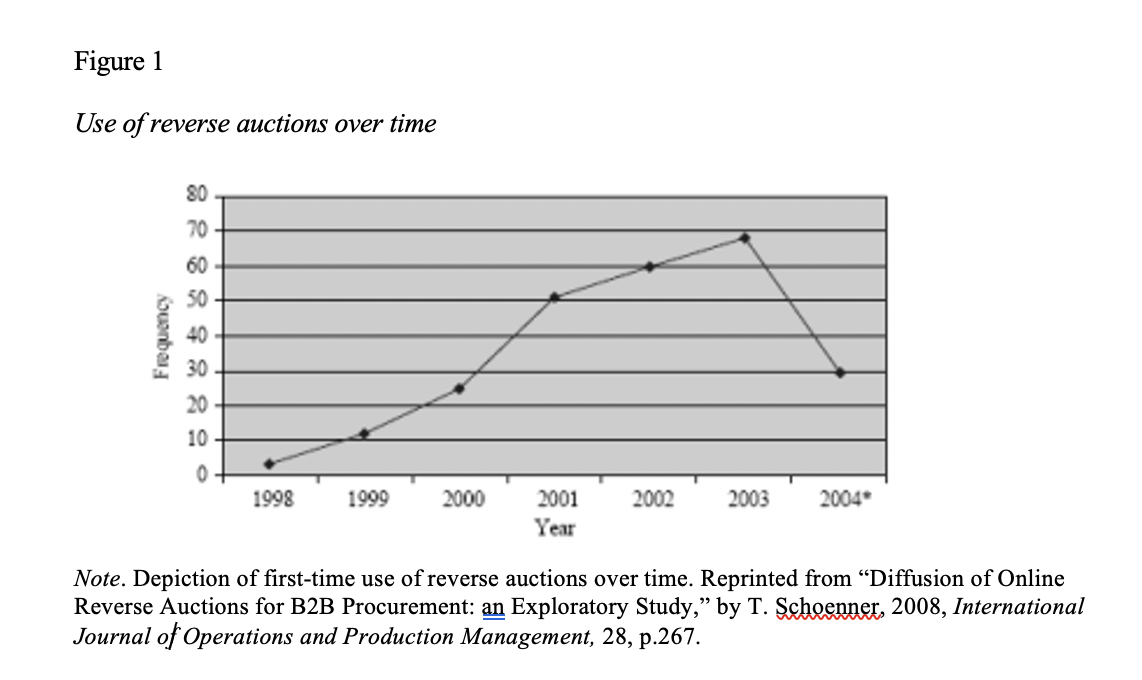 Remember that figures and tables should each be numbered chronologically but separately (e.g. Table 1, Table 2, Figure 1, Table 3, etc.).A Note on Plagiarism 1. What is Plagiarism?According to Saint Mary’s Academic Calendar, plagiarism is the “presentation of words, ideas or techniques of another as one’s own. Plagiarism is not restricted to literary works and applies to all forms of information or ideas that belong to another (e.g. computer programs, mathematical solutions, scientific experiments, graphical images, or data)” (Saint Mary's University, 2011, pp. 19-20).Therefore, plagiarism includes taking someone else’s words, sentences, or paragraphs and using them in your own paper without sourcing the original work. Plagiarism also involves taking someone else’s ideas or arguments, putting them into your own words, and not citing the source. Remember, when you paraphrase an idea or argument from someone else, you must change the structure of the sentence, put it into your own words, and include a citation. Simply changing or rearranging a few words is not sufficient and is a form of plagiarism. Academic writing is about conveying ideas and arguments, so if information (or specific sentences or groups of words) is from somewhere else, then you must show where it originated2. Avoiding PlagiarismTo avoid plagiarism, cite all of the sources used in the paper. If you include information word-for-word from a source then you must to put quotations around it (see Quotation section in previous section) and include the proper citation. If you take someone’s idea or argument but put it into your own words, then do not use quotation marks, but still cite it both in-text and in the reference list. 3. Common Knowledge and PlagiarismCommon knowledge does not need to be sourced, but there is no set rule for whether something is considered common knowledge or not. To determine if the information is considered common knowledge, ask yourself the question “would everyone who studies Author A, Topic B, or Subject C know this?”, and if you answer “yes” then you should be okay.  Another way to determine this is if the same information can be found in five or more sources (which are completely independent and do not reference one person or one another), then the information is probably common knowledge.  If you are unsure whether or not a source is common knowledge, then it is always better to cite it than to not cite it. Remember, if you are using a specific person’s study or idea then cite that source, even if it is common knowledge. Talk to your professor if you are still in doubt about weather or not information is common knowledge. Documenting Research – APA Style APA style requires both in-text citations and a reference list. With the exception of personal communications, for every in-text citation there must be a full citation in the reference list, and vice versa. 1. In-Text CitationsIn APA style, in-text citations are placed within sentences and paragraphs to clarify to the reader what information is being quoted or paraphrased and whose information is being cited.  Formatting in-text citationsParenthetical, in-text references are used to document sources used in a paper.  Sources are briefly identified within the text of the paper, using the author’s family name, the publication date, and the page numbers of the specific material being used in the paper.There are two ways to cite sources within your text: within the sentence and at the end of the sentence:Citations without page numbersNot all sources have page numbers. There are various ways to cite sources which do not have page numbers. Citing a source with one authorFor a source with one author, cite the author’s family name, publication year, and page number. Citing a source with two authorsFor sources with two authors, use an ampersand (&) when citing in parentheses only. Citing a source with more than two authorsHere, list the first author followed by “et al.”If there are various sources with three or more authors but the family name of the first author is the same, list as many authors as needed to distinguish the sources, followed by “et al.”Citing a source with a group or an organization as authorSometimes a document will be written by a group or corporation. In this case, use that organization as the author. If the group or organization has a well-known abbreviation, you can abbreviate the name in the text. The first time the group is mentioned, provide the name in full followed by the abbreviation. Use the abbreviation for subsequent mentions of the group.Citing a source with no authorIf there is no author for a source, use the first few words of the title of the work in place of the author. For the title of an article, chapter, or a web page use double quotation marks; for the title of a periodical, book, brochure, or report use italics.Citing a source with an anonymous authorIf the author of a work is specifically designated as Anonymous, then write the word “Anonymous” in place of the author.Multiple citations within the same parenthesesWhen citing more than one study to support an idea, ensure that citations are in alphabetical order (by author name), in the same alphabetical order as the reference list. Separate each citation with a semicolon. Personal communicationsPersonal communications include letters, emails, personal interviews, phone conversations, and similar sources that contain unrecoverable data (e.g., class notes). They are not included in the reference list, but they still need to be cited in-text. Citing a republished work when original publication date is requiredSometimes a document is republished but it will be necessary to show the original publication date. In this case, include the original publication date followed by the newest publication date and separate these dates with a forward slash.2. The Reference ListA reference list is a list of all the sources (journal articles, books, documents from websites, data sets, etc.) used in preparation of the paper. Here are some things to note about the reference list:Alphabetically organized: Entries should be arranged in alphabetical order by authors' family names. If you have a source without an author, arrange it within the list alphabetically by title. Authors: Write out the family name and first initials for all authors of a particular work. Use an ampersand (&) instead of the word "and" when listing multiple authors of a single work (e.g., Banks, T., & Campbell, N). Multiple works by the same author: list these in chronological order. If an author has published multiple works in the same year organize these alphabetically by title and insert a letter after the date to indicate order (e.g., 2000a, 2000b).Titles: Only capitalize the first word of the title, subtitle, and proper nouns.Pagination: Use the abbreviation “pp.” to designate page numbers of articles from periodicals that do not use volume numbers, especially newspapers. These abbreviations are also used to designate pages in encyclopaedia articles and chapters from edited books. Hanging Indent: The first line of the entry is flush with the left margin, and all subsequent lines are indented (five to seven spaces) to form a "hanging indent."Underlining vs. Italics: Use italics instead of underlining for titles of books and journals. Note: A Bibliography is not the same thing as a Reference list. A reference list, or Work(s) Cited, only contains the sources actually cited within the paper. A bibliography contains a citation for all sources consulted when researching and writing the paper. Journal ArticlesJournal article with a DOI assigned Digital object identifier (DOI) identifies electronic documents such as online journal articles. When using a data base (e.g., PsycINFO or JSTOR), it can be found on the first page of the article or along with other article citation information. Vanderpool, M., & Catano, V. M. (2008). Comparing the performance of Native North Americans and predominantly white military recruits on verbal and nonverbal measures of cognitive ability. International Journal of Selection and Assessment, 16(3), 239-248. https://doi.org/10.1111/j.1468-2389.2008.00430.xJournal article without DOI assigned (electronic and print version)Tougas, F., de la Sablonniere, R., Lagace, M., & Kocum, L. (2003). Intrusiveness of minorities: Growing pains for the majority group? Journal of Applied Social Psychology, 33(2), 283-298. Journal article with no DOI assigned (print version)Patry, M. W. (2008). Civil liability for negligent police investigation: Canadian developments. The Open Law Journal, 1, 23-28.Journal article published in another languageGuimand, P., & Florin, A. (2007). Les évaluations des enseignants en grande section de maternelle sont-elles prédictives des difficultés de lecture au cours préparatoire? [Are teacher ratings in kindergarden predictive of reading difficulties in first grade?]. Approche Neuropsychologique des Apprentissages chez l’Enfant, 19(1), 5-17. Journal article with one authorCameron, J. E. (1999). Social identity and the pursuit of possible selves: Implications for the psychological well-being of university students. Group Dynamics: Theory, Research, and Practice, 3(3), 179-189. 10.1037/1089-2699.3.3.179Journal article with two authorsHill, K. A., & Junus, F. (1979). Individual differences in concept learning of painting styles. Perceptual and Motor Skills, 49(1), 255-261.Journal article with three to twenty authorsGinsburn, L., Gilin, D., Tregunno, D., Norton, P. G., Flemons, W., & Fleming, M. (2009). Advancing measurement of patient safety culture. Health Services Research, 44(1), 205-224. https://doi.org/10.0000/j.1475-6773.2008.00908.xJournal article with more than twenty authors Pegion, K., Kirtman, B. P., Becker, E., Collins, D. C., LaJoie, E., Burgman, R., Bell, R., DelSole, R., Min, D., Zhu, Y., Li, W., Sinsky, E., Guan, H., Gottschalck, J., Metzger, E. J., Barton, N. P., Achuthavarier, D., Marshak, J., Koster, R., . . .  Kim, H. (2019). The subseasonal experiment (SubX): A multimodel subseasonal prediction experiment. Bulletin of the American Meteorological Society, 100(10), 2043-2061. https://doi.org/10.1175/BAMS-D-18-0270.1Print SourcesBook with one author Klein, R. B. (2009). Becoming a behavioral science researcher: A guide to producing research that matters. Guilford Press. Book with two authors Myers, D. G., & Smith, S. M. (2007). Exploring social psychology (Canadian ed.). McGraw-Hill Ryerson.Edited bookBayne, R., & Horton, I. (Eds.). (1991). Applied Psychology. Sage Publications Inc.Chapter or article in an edited bookPatry, M. W., Stinson, V., & Smith, S. M. (2008). The reality of the CSI effect. In J. Greenberg & C. Elliott (Eds.), Communication in question: Competing perspectives on controversial issues in communication studies (pp. 291-298). Thomson-Nelson.  Article or chapter in an edited book in press (not yet published)Rixon, D., & Ellwood, S. (in press). Reporting for public sector agencies: A stakeholder model. In S. Osborne & A. Ball (Eds.), Social Accounting and Public Management: Accountability for the Public Good. Routledge. Book with an edition other than the first Hayes, N, & Stratton, P. (2003). A student’s dictionary of psychology (4th ed.). Oxford University Press. Book with no author or editorPublication Manual of the American Psychological Association (6th ed.). (2009). American Psychological Association.Republished book where earliest edition is neededEvan-Wentz, W. Y. (2000). The Tibetan book of the dead, or the after-death experiences on the Bardo plane, according to Lama Kazi Dawa-Samdup’s English rendering. Oxford University Press. (Originally published in 1927).English translation of a bookCleary, T. (Trans.). (1992). The book of leadership and strategy: Lessons of the Chinese masters. Shambhala Publications. \Article in a newsletterAnderson, B., & Chesley D. (2003, May).  Are university professors qualified to teach ethics? Canadian Academic Accounting Association Newsletter.Magazine articleLatifi, S. (2009, March/April). Do the rightest thing. Psychology Today, 42, 19.Newspaper articleTodd, D. (2008, April 13). Teens’ rudeness prompts study. The Telegram, p. A12.Electronic SourcesDocument or page from a website – no authorSociety for Industrial and Organizational Psychology. (n.d.) Employment testing. http://www.siop.org/workplace/ employment%20testing/employment_testing_toc.aspxDocument or page from a website - authoredDe Sousa, R. (1999). Twelve varieties of subjectivity: Dividing in hopes of conquest. http://www.chass.utoronto.ca/%7Esousa/ subjectivity.htmlData set from an online sourceStatistics Canada. (2009). Table 1: Labour force characteristics by age and sex [Data file]. http://www.statcan.gc.ca/subjects-sujets/labour-travail/lfs-epa/t090409a1- eng.htmOnline lecture notes or presentation slidesDriscoll, C. (2009). Ethical issues in business [Power Point slides]. http://smuport.smu.ca/cp/grouptools/fileshare/7485/8793/intro2009.pptPress release (online)Saint Mary’s University. (2009, March 10). Sobey student receives $10,000 award for excellence in business studies [Press release].  http://www.smu.ca/newsreleases/2009/09-03-10.htmlElectronic or digital book  Day, H. N. (1876). Elements of psychology. https://archive.org/details/elementpsychology00dayhrichChapter in an electronic or digital bookKlein, R. M., & Ivanoff, J. (2005). Inhibition of return. In L. Itti, G. Rees, & J. Tsotsos (Eds.). Neurobiology of attention (pp. 96-100).  http://www.sciencedirect.com/science/article/pii/B9780123757319500203Book from Kindle, Kobo, and e-readersJohnson, S., & Blanchard, K. (1998). Who moved my cheese?: An a-mazing way to deal with change in your work and in your life. (T. Roberts, Narr.) [Audiobook]. http://www.amazon.com/Who-Moved-My-Cheese--Mazing-ebook/dp/B004CR6AM4/ref=sr_1_1?s=digital-text&ie=UTF8&qid=1386869671&sr=1-1&keywords=business+books+kindle+cheeseBlog, weblog, or video blogReynolds, B. (2013, December 12). Want a more flexible work schedule? Here’s how to ask your boss [Blog post]. http://blog.brazencareerist.com/2013/12/12/want-a-more-flexible-work-schedule-heres-how-to-ask-your-boss/PodcastsHarvard Business Review: IdeaCast. (Producer). (2013, November 4). Get a dysfunctional team back on track [Audio podcast]. http://blogs.hbr.org/2013/11/get-a-dysfunctional-team-back-on-track/YouTube and other video filesEntrepreneur. (2013, April 10). Why business leaders should think like artists [Video]. YouTube.  http://www.youtube.com/watch?v=y75UVNPnPQAComments and forum or discussion board postsMolly. (2013, December 8). Such kind words…thank you [Blog comment]. http://www.successful-blog.com/1/how-does-struggle-make-you-stronger/#commentsFacebookAs Smith said “quote” (personal communication, November 30, 2013). Tweets from a personBarack Obama. (2009, July 15). Launched American Graduation Initiative to help additional 5 mill. Americans graduate college by 2020: http://bit.ly/gcTX7 [Tweet]. http://twitter.com/BarackObama/status/2651151366Tweets from a public groupStanford Medicine [SUMedicine]. (2012, October 9). Animal study shows sleeping brain behaves as if it's remembering: http://stan.md/RrqyEt #sleep #neuroscience #research [Tweet]. https://twitter.com/SUMedicine/status/255644688630046720WikisHow to Escape a Minefield. (n.d.). Retrieved September 18th, 2013 from Wikihow Wiki http://www.wikihow.com/Escape-a-Minefield:Other Types of SourcesAnnual report Sobeys Inc. (2006). Sobeys 2006 Annual Report. http://corporate.sobeys.com/English/Annual_Reports/2006/introduction.htmlCase (stand-alone)Young, N. (n.d.). First Nations Artisans (B). Accounting Case Institute Case Study. Case (within a textbook)O’Rourke, J. S. (1994). Excel Industries (A). In J. S. O’Rourke, Management Communication: A Case-Analysis Approach (pp. 51-54). Upper Saddle River, NJ: Prentice Hall. Government document with an authorCatano, V. M., Kelloway, E. K., & Adams-Roy, J. E. (2000). Measuring ethical values in the Department of National Defense: Results of the 1999 survey (DHRRE Sponsor Research Report No. 00-21). Ottawa, ON: Government of Canada.Government document without an authorStatistics Canada. (2010). Gross domestic product by industry: Sources and methods with industry details (Statistics Canada Publication Catalogue No. 15-548-XIE). http://www.statcan.gc.ca/pub/15-548-x/15-548-x2006001-eng.pdfTechnical paperDe Young, C., Charles, A. T., & Hjort, A. (2008). Human Dimensions of the Ecosystem Approach to Fisheries: An Overview of Context, Concepts, Tools and Methods (Fisheries Technical Paper No. 489). Rome, Italy: Food and Agriculture Organization of the United Nations.Paper presented at a meeting or conferenceFrancis, L., Kelloway, E. K., Barling, J., & Keeley, N. (2003, March). The impact of organizational injustice on the experience of stress.  Paper presented at the Work, Stress & Health Conference, Toronto, ON.Unpublished Thesis or dissertationMcPhee, K. (2009). Examining undergraduate success and well-being in first year university students (Unpublished honours thesis). Saint Mary’s University, Halifax, Nova Scotia.  Published Thesis or dissertationNovkovic, S. (1993). Theory of the labour-managed firm: The Yugoslavian case (Doctoral dissertation, McGill University, Montreal). http://proquest.umi.com.proxy2.lib.uwo.ca:2048/pqdweb?index=0&did=747233111&SrchMode=2&sid=6&Fmt=6&VInst=PROD&VType=PQD&RQT=309&VName=PQD&TS=1263159418&clientId=11263Book reviewLoughlin, C. (1994). Dual-earner families review. [Review of the book Dual-earner families: International perspectives, by S. Lewis, D. Izraeli, & H. Hootsmans (eds.)]. Journal of Organizational Behavior, 15, 287-289. Unpublished raw dataFranzen, Q. (2012). [Data set of suicide rates among retired men, ages 85-90]. Unpublished raw data. Movie or documentaryAchabar, M. & Simpson, B. (Producers) & Achabar, A. & Abbott, J. (Directors). (2003). The corporation [Motion picture]. Big Picture Media Corporation.Television seriesArmitage, M., Downie, M., & Gabriele, L. (Producers). (2013). Dragons den [Television series]. Canadian Broadcasting Corporation.Episode from television seriesGartner, H. (Writer), & Weinstein, T. (Director). (2009, March 13). Staying alive [Television series episode]. In L. Guerriero & T. Weinstein (Producers), The fifth estate. Canadian Broadcasting Corporation. Fact sheet, brochure, or pamphlet Canadian Psychological Association. (2009). Health anxiety [Fact sheet].  http://www.cpa.ca/publications/yourhealth/psychology/worksfactsheets/healthanxiety/ Online consumer brochureSRI International. (2008). SRI overview [Brochure]. http://sri.com/about/documents/SRI-Overview.pdf Sample PaperRunning head: THE RELATIONSHIP BETWEEN INTERACTIONAL				           The Relationship between Interactional Justice, Organization-based Self-esteem, and Affective Well-being Jane DoeA00000001Saint Mary's UniversityPsychology 1000 Dr. Brown May 18, 2008AbstractOrganizational justice is related to various employee attitudes and behaviours (Colquitt et al., 2001). It is comprised of distributive justice, procedural justice, and interactional justice. The current study examined the effects of interactional justice and organization-based self-esteem on job-related affective well-being in a sample of employees from a wide variety of occupations. Interactional justice and organization-based self-esteem were both significant predictors of employee well-being; further, organization-based self-esteem mediated the positive relationship between interactional justice and job-related affective well-being. Implications and future research directions are discussed.The Relationship between Interactional Justice,Organization-based Self-esteem, and Affective Well-being Organizational justice, the perceived fairness of an employee’s organization, has recently been linked to various individual and organizational outcomes, including job satisfaction, organizational commitment, and job performance (Society for Industrial & Organizational Psychology, n.d.). Organizational justice has three components: distributive justice, procedural justice, and interactional justice. Research on organizational justice began with Adams’ (1965) equity theory. Adams defined distributive justice as the fairness of the distribution of outcomes, or rewards, and emphasized the concept of relativity in determining how fairly outcomes are distributed. Employees compare the ratio of their own inputs into the organization, such as education, training, and skills, and their own rewards, such as pay and benefits, to the ratio of the inputs and rewards of other employees. Inequity occurs when the ratio of an employee’s inputs to outcomes and the ratio of another employee’s inputs to outcomes are unequal.... MethodParticipants and ProcedureParticipants were recruited via email by Study Response, a project designed to aid researchers in recruiting research participants, to complete an online survey. Individuals who were interested in being participants in various research projects signed up as volunteers on the Study Response website and were contacted with email invitations to participate. Survey Response sent out emails to 800 volunteers asking for their participation; the emails included a link to the survey, which was hosted by Survey Monkey. The emails ensured participants that all their responses would be kept anonymous and confidential…. MeasuresTo assess interactional justice, Moorman’s (1991) 6-item measure was used, which has been found to have high (α=.93) internal consistency. An example item from this measure was “Your supervisor considered your viewpoint” (Moorman, 1991, p. 850). In order to keep the wording consistent across all measures, the wording of the items was changed from “your supervisor” to “my supervisor”. The items were rated on a 5-point scale ranging from strongly disagree to strongly agree. High scores indicated high interactional justice…. ResultsPrior to conducting analyses, the data were cleaned and screened for outliers. All statistical analyses were conducted using SPSS Version 15.0 for Windows. To test for common method bias, a principal components analysis with varimax rotation was conducted. Four factors emerged (two for the positive and negative emotions in the Job-Related Affective Well-Being Scale (JAWS), one for the interactional justice items, and one for the organization-based self-esteem items), indicating that high correlations among the measures were not due to the situation of only self-report measures being used….DiscussionThe results of this study provide support for the hypothesis that interactional justice and organization-based self-esteem are significant predictors of job-related affective well-being. These findings are consistent with relational models of justice. According to these models, individuals determine (at least in part) their worth in an organization based on how they are treated within it. If individuals are treated fairly and if they have high organization-based self-esteem, then it seems reasonable that they would have high job-related affective well-being…. ReferencesAdams, J. S. (1965). Inequity in social exchange. In L. Berkowitz (Ed.), Advances in experimental social psychology (Vol. 2, pp. 267-299). Academic Press. Colquitt, J. A., Conlon, D. E., Wesson, M. J., Porter, O. L. H., & Neg, K. Y. (2001). Justice at the millennium: A meta-analytic review of organizational justice research. Journal of Applied Psychology, 86(3), 425-445. https://doi.org/10.1037//0021-9010.86.3.425Moorman, R. H. (1991). Relationship between organizational justice and organizational citizenship behaviors: Do fairness perceptions influence employee citizenship? Journal of Applied Psychology, 76(6), 845-855. https://doi.org/10.1037/0021-9010.76.6.845Society for Industrial & Organizational Psychology. (n.d.). Organizational justice perceptions [PowerPoint slides]. www.siop.org/instruct/Justice/justice4.pptTable 1 	Observed Intercorrelations Between all Study Variables	Note. OBSE = organization-based self-esteem. JAWS = job-related affective well-being. Alpha coefficients are on the diagonal.*    Correlation is significant at the 0.01 level (2-tailed).Further Guides to APA Style and Writing Assistance Information in this APA Style Guide on how to cite references has been adapted from the following sources:American Psychological Association. (2019). Publication manual of the American Psychological Association (7th ed.). Washington, DC.APA formatting and style guide. (2013). Purdue University Online Writing Lab. Retrieved from http://owl.english.purdue.edu/owl/resource/560/01/The Writing Centre in Rm 115 of the Burke Building on Saint Mary’s campus has many writing guides and style manuals to help students. The Writing Centre offers tutoring services for writing and advice on specific assignments. Online writing guides are also available.To book an appointment or for more information about services, contact the centre:The Writing CentreBurke 115Tel: (902) 491-6202writing@smu.cahttp://www.studio.smu.ca/wc-homeMeanSD1231. Interactional justice3.51.87(.93)2. OBSE3.84.69.52*(.87)3. JAWS3.28.71.60*.74*(.94)